В целях реализации полномочий органов местного самоуправления по вопросам развития малого и среднего предпринимательства, определенных пунктом 5 статьи 11, пунктом 4 статьи 13 Федерального закона от 24.07.2007 N 209-ФЗ "О развитии малого и среднего предпринимательства в Российской Федерации» П О С Т А Н О В Л Я Ю:Утвердить Положение о Порядке создания координационных или совещательных органов в области развития малого и среднего предпринимательства на территории Киржачского района согласно приложению к настоящему постановлению.Признать утратившим силу постановление администрации района от 24.03.2015 №403 «Об утверждении Порядка создания координационных или совещательных органов в области развития малого и среднего предпринимательства на территории муниципального образования Киржачский район».Настоящее постановление вступает в силу со дня подписания и подлежит официальному опубликованию.Контроль за  исполнением настоящего постановления  оставляю за собой.                                                                                                                                                                             Приложение                                                                                                                                                                  к постановлению                                                    администрации района                                                                                                                                                              от   29.08.2016     №  975 ПОЛОЖЕНИЕО ПОРЯДКЕ СОЗДАНИЯ КООРДИНАЦИОННОГО ИЛИ СОВЕЩАТЕЛЬНОГООРГАНА В ОБЛАСТИ РАЗВИТИЯ МАЛОГО И СРЕДНЕГО ПРЕДПРИНИМАТЕЛЬСТВА В   КИРЖАЧСКОМ РАЙОНЕНастоящее Положение  определяет порядок создания и деятельности координационных или совещательных органов в области развития малого и среднего предпринимательства  администрацией Киржачского района. В случае обращения некоммерческих организаций или инициативных групп предпринимателей, выражающих интересы субъектов малого и среднего предпринимательства, к главе администрации Киржачского района с предложением о  создании при администрации района координационного или совещательного органа в области развития малого и среднего предпринимательства глава администрации района рассматривает вопрос о создании такого координационного или совещательного органа. О принятом решении по указанному вопросу администрация района уведомляет  некоммерческие организации или  инициативные группы предпринимателей.3. При  принятии решения о создании координационного или совещательного органа в области развития малого и среднего предпринимательства при администрации Киржачского района, администрация района обеспечивает участие представителей некоммерческих организаций или инициативных групп предпринимателей, выражающих интересы субъектов малого и среднего предпринимательства, в работе данного координационного или совещательного органа в количестве не менее двух третей от общего числа членов. 4. Координационный или совещательный орган в области развития малого и среднего предпринимательства создается в целях:1) привлечения субъектов малого и среднего предпринимательства к выработке и реализации муниципальной политики в области развития малого и среднего предпринимательства;2) выдвижения и поддержки инициатив, имеющих районное  значение и направленных на реализацию муниципальной политики в области развития малого и среднего предпринимательства;3) проведения общественной экспертизы проектов нормативных правовых актов муниципального образования Киржачский район, регулирующих развитие малого и среднего предпринимательства;4) выработки рекомендаций органам местного самоуправления  при определении приоритетов в области развития малого и среднего предпринимательства;5) привлечения граждан, общественных объединений и представителей средств массовой информации к обсуждению вопросов, касающихся реализации права граждан на предпринимательскую деятельность, и выработки по данным вопросам рекомендаций.4. Координационный или совещательный орган в области развития малого и среднего предпринимательства создается в следующем порядке:1) некоммерческие организации или инициативные группы предпринимателей, выражающие интересы субъектов малого и среднего предпринимательства, обращаются  к главе администрации Киржачского района с предложением о создании координационного или совещательного органа в области развития малого и среднего предпринимательства и его составе;2) глава администрации района принимает решение о создании координационного или совещательного органа в области развития малого и среднего предпринимательства. 3) о принятом решении по указанному вопросу администрация района уведомляет вышеуказанные  некоммерческие организации или инициативные группы предпринимателей;4)   в течение месяца со дня поступления  протокола собрания по избранию членов координационного или совещательного органа в области развития малого и среднего предпринимательства в администрацию района проводится первое заседание, на котором избирается его председатель.5. Организационно-техническое обеспечение деятельности координационного органа осуществляет управление экономики, аграрной, инвестиционной политики и природопользования администрации Киржачского района.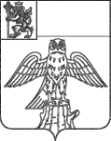 АДМИНИСТРАЦИЯ КИРЖАЧСКОГО РАЙОНА ВЛАДИМИРСКОЙ ОБЛАСТИПОСТАНОВЛЕНИЕАДМИНИСТРАЦИЯ КИРЖАЧСКОГО РАЙОНА ВЛАДИМИРСКОЙ ОБЛАСТИПОСТАНОВЛЕНИЕАДМИНИСТРАЦИЯ КИРЖАЧСКОГО РАЙОНА ВЛАДИМИРСКОЙ ОБЛАСТИПОСТАНОВЛЕНИЕАДМИНИСТРАЦИЯ КИРЖАЧСКОГО РАЙОНА ВЛАДИМИРСКОЙ ОБЛАСТИПОСТАНОВЛЕНИЕАДМИНИСТРАЦИЯ КИРЖАЧСКОГО РАЙОНА ВЛАДИМИРСКОЙ ОБЛАСТИПОСТАНОВЛЕНИЕАДМИНИСТРАЦИЯ КИРЖАЧСКОГО РАЙОНА ВЛАДИМИРСКОЙ ОБЛАСТИПОСТАНОВЛЕНИЕАДМИНИСТРАЦИЯ КИРЖАЧСКОГО РАЙОНА ВЛАДИМИРСКОЙ ОБЛАСТИПОСТАНОВЛЕНИЕ29.08.2016№975Об утверждении Положения о Порядке создания координационных или совещательных органов в области развития малого и среднего предпринимательства на территории  Киржачского районаОб утверждении Положения о Порядке создания координационных или совещательных органов в области развития малого и среднего предпринимательства на территории  Киржачского районаОб утверждении Положения о Порядке создания координационных или совещательных органов в области развития малого и среднего предпринимательства на территории  Киржачского районаГлава администрации М.В.Горин